Supplemental Material Table S1. Electronic Search Criteria for Systematic Review of LiteratureMEDLINEWeb of Science(((Reflux) OR (Gastroesophageal Reflux) OR (Heartburn) OR (Non-cardiac Chest Pain) OR (Atypical Chest Pain) AND ((Proton Pump Inhibitor) OR (Proton Pump Inhibitor Test) OR (Empirical Trial of PPI) OR (Omeprazole) OR (Lansoprazole) OR (Pantoprazole) OR (Rabeprazole) OR (Esomeprazole)))Table S2. Characteristics of GERD Studies Included in This Meta-analysisTable S3. Characteristics of NCCP Studies Included in This Meta-AnalysisTable S4. Risk of Bias and Applicability Concerns Summary for GERD StudiesTable S5. Risk of Bias and Applicability Concerns Summary For NCCP StudiesTable S6. Sensitivity Analyses of The PPI Test in GERD and NCCP StudiesAbbreviations: GERD, gastroesophageal reflux disease; NCCP, non-cardiac chest pain; DOR, diagnostic odds ratio.aSensitivity analysis 1:  excludes once daily dosing of PPI.bSensitivity analysis 2: excludes studies using only one instead of two reference tests to diagnose GERD.Figure S1. QUADAS-2 Tool Assessing The Risk of Bias and Applicability Concerns in GERD Studies Figure S2. QUADAS-2 Tool Assessing The Risk of Bias and Applicability Concerns in NCCP Studies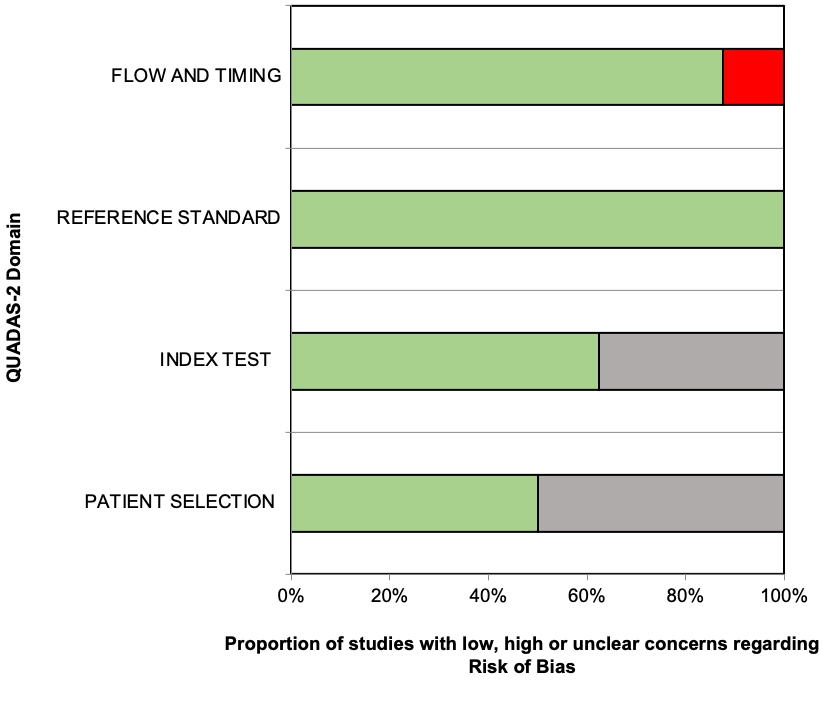 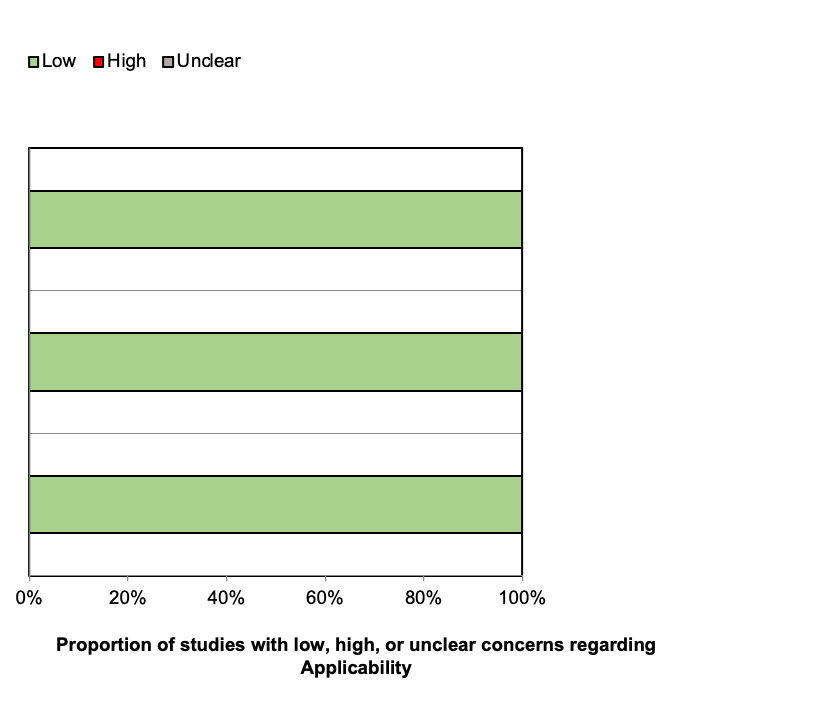 Figure S3. Summary Receiver Operating Curve Plot of Sensitivity vs Specificity PPI Test in GERD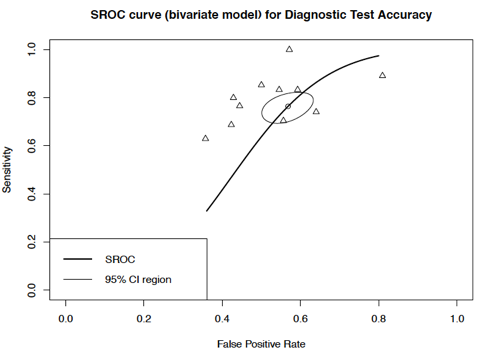 Abbreviations: GERD: gastroesophageal reflux disease; SROC: summary receiver operating curve; CI: confidence interval.Figure S4. The Forest Plot for DOR of PPI Test in GERD Studies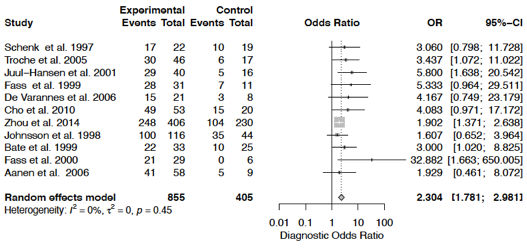 Abbreviations: DOR, diagnostic odds ratio; GERD, gastroesophageal reflux disease; OR, odds ratio; CI, confidence interval.Figure S5. Summary Receiver Operating Curve Plot of Sensitivity vs Specificity PPI Test in NCCP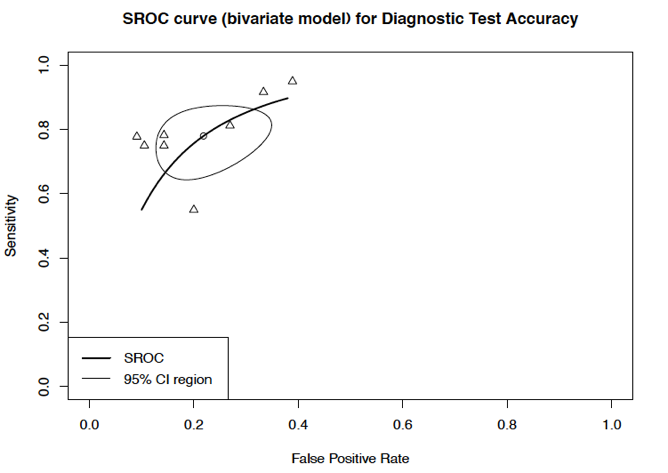 Abbreviations: NCCP: non-cardiac chest pain; SROC: summary receiver operating characteristic; CI: confidence interval.Figure S6. The Forest Plot for DOR of PPI test in NCCP Studies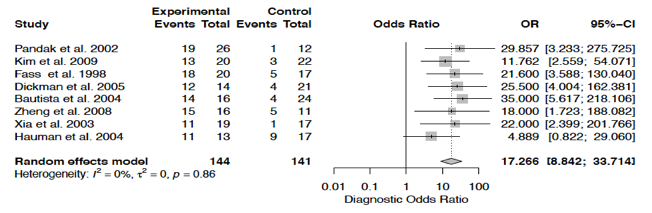 Abbreviations: DOR, diagnostic odds ratio; NCCP, non-cardiac chest pain; OR, odds ratio; CI, confidence interval.Figure S7. The Forest Plot of The DOR of PPI Test in ERD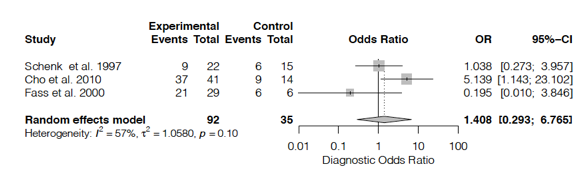 Abbreviations: DOR: diagnostic odds ratio; ERD: Erosive reflux disease; OR: odds ratio; CI: confidence interval.Figure S8. The Forest Plot of The DOR of PPI Test in NERD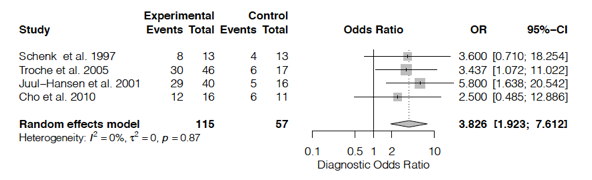 Abbreviations: DOR: diagnostic odds ratio; NERD: non-erosive reflux disease; OR: odds ratio; CI: confidence interval.Figure S9. Sensitivity Analysis of PPI Test Given Twice Daily in GERD Studies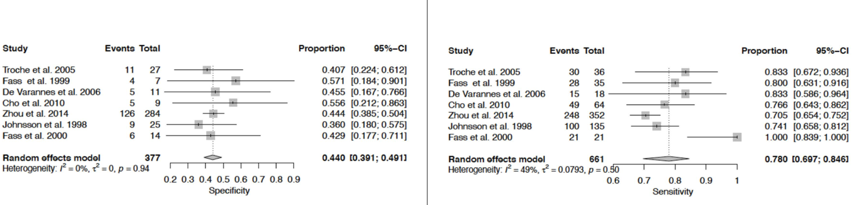 Abbreviations: PPI: proton pump inhibitor; GERD: gastroesophageal reflux disease; CI: confidence interval.Figure S10. Sensitivity Analysis of When PPI Test Given Twice Daily or when GERD is Detected by Esophageal pH-Monitoring and Upper Endoscopy in NCCP Studies. 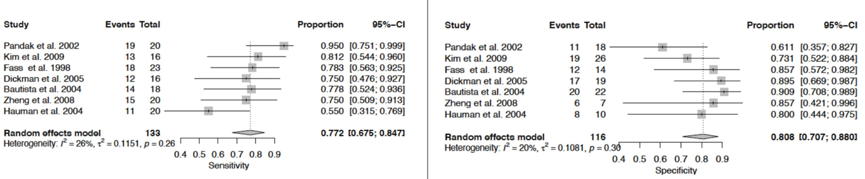 Abbreviations: PPI: proton pump inhibitor; NCCP: non-cardiac chest pain; CI: confidence intervalFigure S11. Sensitivity Analysis of PPI Test When GERD is Detected by Esophageal pH-Monitoring and Upper Endoscopy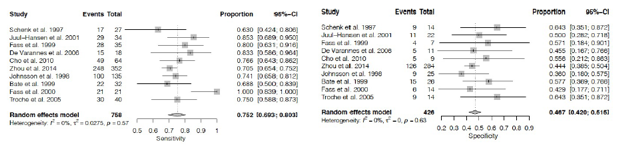 Abbreviations: PPI: proton pump inhibitor; GERD: gastroesophageal reflux disease; CI: confidence intervalFigure S12. Assessment of Publication  Bias by Funnel Plots. For GERD (left side funnel plot): regression test for funnel plot asymmetry: z = -0.53, P= 0.6. For NCCP (right side funnel plot): regression test for funnel plot asymmetry: z= -0.04, P= 0.97.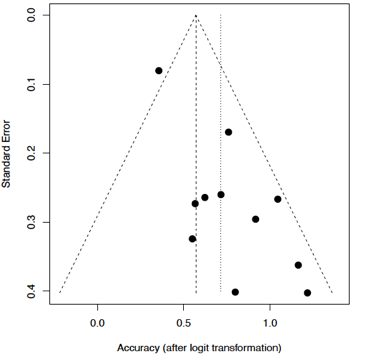 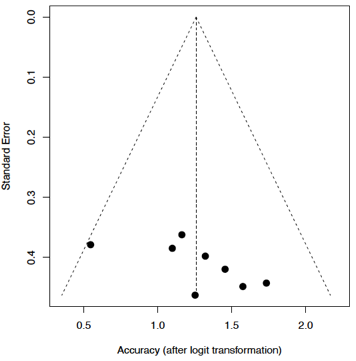 1Keywords“Proton pump inhibitor” [MeSH] OR “PPI” [Topic] OR “Omeprazole” [Topic] OR “Lansoprazole” [Topic] OR “Pantoprazole” [Topic] OR “Rabeprazole” [Topic] OR “Esomeprazole” [Topic]2Keywords“Test” [Topic] OR “Trial” [Topic] OR “Empirical trial” [Topic] OR “Empirical test” [Topic]3Keywords“Gastroesophageal reflux disease” [MeSH] OR “GERD” [Topic] OR “Gastro-oesophageal reflux disease” [MeSH] OR “GORD” [Topic] OR “Acid reflux” [Topic] OR “Heart burn” [Topic]4Keywords“Non-cardiac chest pain” [Topic] OR “NCCP” [Topic] OR “Atypical chest pain” [Topic] OR “Non-GERD chest pain” [Topic]5Boolean operator#1 AND #2 AND (#3 OR #4)StudyDefinition of GERDExclusion CriteriaComments Randomized Clinical Trials Randomized Clinical Trials Randomized Clinical Trials Randomized Clinical Trials Schenk et al.1997pH-metry: pH < 4 during more than 4% of the timeEndoscopy findings: grade 0 or 1 esophagitis - Confirmed or suspected malignancy- Serious pulmonary, gastrointestinal, or cardiac illness- Recent treatment with PPI within 1-month prior to the study- Previous treatment with H2-receptor antagonist at a dose higher than 300 mg of ranitidine dailyJohnsson et al.1998pH-metry: pH < 4 exceeding 4.2% of thetotal time at 24-hours esophageal pH monitoringEndoscopy findings: Grade I-III based on Savary-Miller grading- Previous peptic ulcer disease- History of esophageal disease- Upper abdominal operations- Patients taking drugs that influence the gastrointestinal tract- Patients with chronic disease including irritable bowel syndrome- History of drug use or alcohol dependence- Pregnancy-Esophagitis Grade IVFass et al.1999pH-metry: pH < 4 exceeding 4.2% of thetotal time at 24-hours esophageal pH monitoringEndoscopy findings: grade 2-4 reflux esophagitis- Presence of duodenal or gastric ulcer- Patients with medical contraindication to omeprazole therapy- Current treatment with an antireflux medical regimen- History of gastrointestinal surgery- Unwillingness to sign an informed consentJuul-Hansen et al. 2001pH-metry: pH < 4 exceeding 4.2% of thetotal time at 24-hours esophageal pH monitoringEndoscopy findings: negative endoscopy - Previous peptic ulcer disease- History of esophageal disease- Upper abdominal operations- Patients taking drugs that influence the gastrointestinal tract- Patients with chronic disease including irritable bowel syndrome- History of drug use or alcohol dependence- PregnancyDe Varannes et al. 2006pH-metry: pH < 4 exceeding 4.2% of thetotal time at 24-hours esophageal pH monitoringEndoscopy findings: presence of mucosal breaksSymptom index: > 50% or statistically significant association between symptoms & reflux episodes (P < 0.05)- Lactating or pregnant patients- Patients with a malignant condition- Patient with an uncompensated chronic disease, particularly uncompensated cardiac, liver or renal disease- History of vagotomy or surgery thatmight alter gastric acid secretion- Non-compliant patients with study protocolNon-randomized Clinical TrialsNon-randomized Clinical TrialsNon-randomized Clinical TrialsNon-randomized Clinical TrialsTroche et al.2005pH-metry: pH < 4 exceeding 4.2% of thetotal time at 24-hours esophageal pH monitoringEndoscopy findings: presence of mucosal breaksSymptom index: > 50% or statistically significant association between symptoms & reflux episodes (P < 0.05)- Use of PPI, H2-receptor antagonists 1-month prior to the study - Evidence of erosive esophagitis, ulcerations, or Barrett’s esophagus on endoscopy - History of peptic ulcer disease - History of gastrointestinal surgery except appendectomy or cholecystectomy -Motor esophageal disorder - Pregnant or lactating patients Cho et al.2010pH-metry: pH < 4 exceeding 4.2% of thetotal time at 24-hours esophageal pH monitoringEndoscopy findings: Erosive esophagitisNote: only patients with erosive esophagitis (grade A & B) underwent pH monitoring- Presence of alarm symptoms (dysphagia,weight loss, gastrointestinal bleeding, recurrent vomiting, palpable abdominal mass and anemia)- Previous use of anti-reflux regimen- History of peptic ulcer disease - History of gastrointestinal surgery- Unwillingness to provide informed consent - Presence of peptic ulcer disease on endoscopy - Presence of Barrett’s esophagus, esophageal stricture, or esophageal ulcer on endoscopy - Grade C or D reflux esophagitis - Selection bias (tertiary care center)Zhou et al.2014pH-metry: total reflux events ≤73, acid refluxevents ≤55, weakly acidic reflux events ≤26 and weakly alkaline reflux events ≤1.19Characteristics:- Acid reflux, reflex events with pH <4 - Weakly acidic reflux, reflux events with pH of 4-7- Weakly alkaline reflux, reflux events with pH >7Endoscopy findings: Esophagitis classified based on Los Angeles system - Use of PPI or H2-receptor antagonists within 1-month prior to study- History of esophageal,gastric and duodenal surgery- Long-term use ofClopidogrel- Patients with alarming symptomssuch as anemia, weight loss, gastrointestinal bleedingand dysphagia- EGD-confirmed esophagealvarices, peptic ulcer or malignant tumors- Patients with severe liver and kidney diseases- Presence of coagulation disorders- Pregnant or lactating patients- Patients intolerant to PPIsBate et al.1999pH-metry: pH < 4 exceeding 4% of thetotal time at 24-hours esophageal pH monitoringEndoscopy findings: presence of grade 1-4 reflux esophagitis Grade 1: erythema, diffusely red mucosa or edema causing accentuated folds, no macroscopic lesions visibleGrade 2: isolated round or linear erosions extending from the squamocolumnar junction upwards in relation to the folds, but not involving the entire circumferenceGrade 3: confluent erosions involving the entire circumference;Grade 4: frank benign ulcer- Malignancy - Patient with probable active CAD - History of cholelithiasis, pancreatitis - Primary esophageal motility disorder (achalasia) - Inflammatory bowel syndrome - History of vagotomy or gastrointestinal surgery except for closure and oversewing of an ulcer- Use of anti-reflux medication except for antacids and alginates in the 7 days prior to entry and unwillingness to avoid their use during the study- Current treatment for H. pylori - Current use of warfarin or phenytoin- Use of any investigational drug in the 16 weeks prior to entry and during the study- Pregnant and lactating patient - Alcohol or drug useFass et al.2000pH-metry: pH < 4 exceeding 4.2% of thetotal time at 24-hours esophageal pH monitoringEndoscopy findings: grade 2-4 erosive esophagitis- Medical contraindication to omeprazole therapy- Use of prescription NSAIDs- Use of PPIs- History of duodenal or gastric ulcer on endoscopy - History of upper gastrointestinal surgery- Unwillingness to provide an informed consent - Confounding: sex distribution- Selection bias: tertiary care centerAanen et al.2006Symptom index: > 50% or statistically significant association between symptoms & reflux episodes (P < 0.05)Note: The SI was defined as the number of reflux-associated symptom episodes divided by the total number of symptom episodes multiplied by 100%. The threshold- Patients with atypical reflux symptoms such as hoarseness, coughingand ‘gastric asthma’- History of gastrointestinal - Presence of alarm symptoms(weight loss, dysphagia or hematemesis)- Use of PPIs for more than 30 days in the last 3 months prior to study- Use of H2-receptor antagonists or prokinetic drugs during the last month- Pregnant and lactating women- Use of phenytoin and diazepam due topossible drug interaction.StudyDefinition of NCCPDefinition of GERDExclusion criteriaRandomized Controlled TrialsRandomized Controlled TrialsRandomized Controlled TrialsRandomized Controlled TrialsFass et al. 1998Recurrent episodes of retrosternal pain in patients lacking a cardiac abnormality after a reasonable evaluationpH-metry: pH < 4 exceeding 4% of the total time at 24-hours esophageal pH monitoringEndoscopy findings: presence of erosive esophagitis- Contraindication for omeprazole therapy- Previous treatment with PPIs - History of PUD - History of GI surgery - Unwillingness to sign informed consentPandak et al. 2002Recurrent episodes of retrosternal pain in patients lacking a cardiac abnormality after a reasonable evaluationpH-metry: pH < 4 exceeding 4.2% of the total time at 24-hours esophageal pH monitoringEndoscopy findings: extent of mucosal damage, given a score from 0 to 4 with 4 representing severe erosive esophagitis- Presence of gastric or duodenal ulcer- Contraindication for omeprazole therapy- Previous treatment with PPIs - History of GI surgery - Unwillingness to sign informed consentXia et al. 2003Chest pain without evidence of coronary artery disease:pH-metry: a reflux episode was defined as any fall in distal gastroesophageal pH < 4 for more than 7.5 seconds Note: Six pH parameters were used to diagnose GERD:* Total number of reflux episodes* Number of reflux episodes with pH < 4 for more than 5 min- Duration of the longest episode- Percentage total time pH < 4- Percentage upright time pH < 4- Percentage recumbent time pH < 4- Evidence of apparent heartburn, acid reflux, dysphagia and dyspepsia- Unwillingness to participate in the studyBautista et al. 2004Heterogeneous disorder characterized by recurrent angina-like retrosternal chest pain in patients lacking a cardiac abnormality after a thorough cardiac evaluationpH-metry: pH < 4 exceeding 4% of the total time at 24-hours esophageal pH monitoringEndoscopy findings: presence of erosive esophagitis- Severe liver, lung, renal, hematological or any other underlying disorder- Previous use of empiric anti-reflux regimen- History of peptic ulcer disease or gastrointestinalSurgery- Unwillingness to sign informed consent Dickman et al. 2005Recurrent episodes of retrosternal pain in patients lacking a cardiac abnormality after a reasonable evaluationpH-metry: pH < 4 exceeding 4.2% of the total time at 24-hours esophageal pH monitoringEndoscopy findings: presence of mucosal breaksSymptom index: > 50% or statistically significant association between symptoms & reflux episodes (P < 0.05)- Pregnant or lactating women - Malignancy- Presence of uncompensated chronic disease, particularly uncompensated cardiac, liver or renal disease- Prior vagotomy or surgery that might alter gastric acid secretion- Non-compliance to study protocol Non-randomized Clinical TrialsNon-randomized Clinical TrialsNon-randomized Clinical TrialsHauman et al. 2004Recurrent episodes of retrosternal pain in patients lacking a cardiac abnormality after a reasonable evaluationpH-metry: pH < 4 exceeding 4.2% of the total time at 24-hours esophageal pH monitoringEndoscopy findings: presence of mucosal breaks- History of PUD- History of GI surgeries - Use of H2-receptor blockers within 10 days prior to the study - Severe liver, hematologic, pulmonary or liver disorders- Unwillingness to signed informed consent or follow study protocol Zheng et al. 2008Recurrent episodes of retrosternal pain in patients lacking a cardiac abnormality after a reasonable evaluationSymptom index: > 50% or statistically significant association between symptoms & reflux episodes (P < 0.05)Endoscopy findings: all patients underwent endoscopy, but no specific grading for endoscopic findings was provided in the manuscriptKim et al. 2009Recurrent episodes of retrosternal pain in patients lacking a cardiac abnormality after a reasonable evaluationpH-metry: pH < 4 exceeding 4% of the total time at 24-hours esophageal pH monitoringEndoscopy findings: presence of mucosal breaks- Severe liver, lung, renal, or hematological disorders- History of peptic ulcer disease or gastrointestinal surgery- History of a connective tissue disorder- Chest pain originating from a musculoskeletal disorder- Unwillingness to sign informed consent DomainPatient selectionPatient selectionPatient selectionIndex testIndex testReference standardReference standardFlow and timingFlow and timingFlow and timingFlow and timingAuthorConsecutive sample enrolled?Case-control design avoided?In-appropriate exclusions avoided?Reference results blinded?Cut-off values pre-defined?Acceptable reference standard?Index results blinded?Appropriate interval between index test and reference standard?Did all patients receive the reference standard?Did all patients receive the same reference standard?Where all patients included in the analysis?Schenk et al. 1997Johnsson et al. 1998Fass et al. 1999Juul-Hansen et al. 2001De Varannes et al. 2006Troche et al. 2005Cho et al. 2010Zhou et al. 2014Bate et al. 1999Fass et al. 2000Aanen et al. 2006DomainPatient selectionPatient selectionPatient selectionIndex testIndex testReference standardReference standardFlow and timingFlow and timingFlow and timingFlow and timingAuthorConsecutive sample enrolled?Case-control design studied?In-appropriate exclusions avoided?Reference results blinded?Cut-off values pre-defined?Acceptable reference standard?Index results blinded?Appropriate interval between index test and reference standard?Did all patients receive the reference standard?Did all patients receive the same reference standard?Where all patients included in the analysis?Fass et al. 1998Pandak et al. 2002Xia et al. 2003Bautista et al. 2004Dickman et al. 2005Hauman et al. 2004Zheng et al. 2008Kim et al. 2009GERDGERDGERDNCCPNCCPNCCPSensitivitySpecificityDORSensitivitySpecificityDORSensitivity analysis 1a0.78 (0.70-0.85)0.44 (0.39-0.49)2.43 (1.61-3.68)0.77 (0.68-0.85)0.81 (0.71-0.88)16.85 (8.35-34.00)Sensitivity analysis 2b0.75 (0.69-0.80)0.47 (0.42-0.52)2.60 (1.79-3.75)0.77 (0.68-84.70)0.81 (0.71-0.88)16.85 (8.84-34.00)